Susquehanna Conference 2022 Camp & Retreat MinistryRegistration is NOW Open Online @ SUSUMCAMPS.ORGRegister by May 1st for $25 Early Bird Discount (Summer Events Only)Or Sibling Discount (1st Child Full Price, Each Additional $15 Discount)Also View Online ….2022 Camp & Retreat BrochurePaper Registration & Medical FormsJESUS CHRIST:  NOTHING FILLS THE VACUUMIn 1992, the Washington Redskins won the Super Bowl with an explosive victory over the Buffalo Bills.  Seventy-five thousand people gathered on the mall between the Capital and the Washington Monument to cheer their team and Coach.  Four days later, chuck Colson called the Redskins’ office to see if any football players could attend a rally at a prison the next day.  Many of the players had given their life to Christ.  Joe Gibbs the head coach answered the phone and told Colson that all the players had left the city for a well-deserved rest.  With his characteristic humility, Joe Gibbs asked Colson, “Will I do?”Colson immediately accepted the offer by the coach of the championship Washington Redskins.  Five days after winning the Super Bowl, Joe Gibbs could have opened any door in Washington DC but he was willing to walk behind the locked steel doors of the penitentiary for the District of Columbia to speak to men about his faith in Christ.Joe Gibbs stood up to speak to the cheers, whistles and applause of 500 prisoners five days after he had won the most prestigious event in pro sports.  He told those men:“A lot of people in the world would probably look at me and say:  Man, if I could just coach in the Super Bowl, I’d be happy and fulfilled….But I’m here to tell you, it takes something else in your life besides money, position, football, power and fame.  The vacuum in each of our lives can only be filled through a personal relationship with our Lord and Savior Jesus Christ.  Otherwise, I’m telling you, we’ll spend the rest of our lives in a meaningless existence.  I’ve seen it in football players eyes, and I’ve seen it in men who are on the deathbed.  There’s nothing else that will fill the vacuum.”* * * * * * * * * * * * * * * * * * * * * * * *CHURCH SIGNLong Before Zacchaeus Couldn’t See Jesus, The Tree Was Planted To Meet His Need.FOOD TRUCK PARTY VBS 2022Save The Date!     June 13th – 17th8:45 am – 11:00 am @ Snyder’s UMC1724 New Bloomfield Rd, New Bloomfield, PAPre-register:  www.SnydersUMC.org(Press on the VBS Icon on Home Page)LENTEN STUDY BY PASTOR JEFFThe Adult Sunday School Classes will be combined throughout Lent and meet in the upstairs Adult Classroom.  Pastor Jeff is doing a study on “The Passion of the Christ” movie.  All Adults are invited!DCC LENTEN LUNCHEONSThe Duncannon Council of Churches are having weekly Lenten Luncheons at the Presbyterian Church each Thursday from 12 to 1 pm from March 31st thru April 7th.  Lunch is served at 12 noon followed by The Parables of Jesus devotional time.WOMEN’S MINISTRY UPDATEThe Women’s Bible Study will be meeting on Thursday Nights from 6:30 pm to 8:30 pm each week.  Coffee will be provided just bring a snack to share if you would like.  Come join in the fellowship!  It is open to all ladies. CHOIR PRACTICE SUNDAY MORNINGSWe will meet at 8:30 am on Sunday Mornings before Worship to practice special music for Lent and Easter.  We will practice in the Social Hall.   All ages are invited.  COFFEE TIME BEFORE WORSHIPAll adults are invited to meet downstairs to enjoy coffee and fellowship from 8:30 am to 8:50 am every Sunday. CHURCH SIGNGod Is My Strength And Power:And He Maketh My Way Perfect.2 Samuel 22:33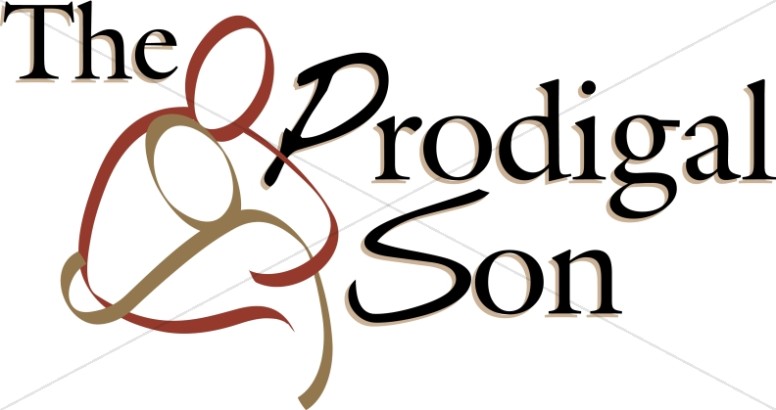 